28 Veteranenmeisterschaft Region Bern 2022/2023 Wie Ihr sicher wisst, bin ich neu ab der kommenden Saison als Hauptspielleiter der VRM tätig. Mit diesem Brief möchte ich Euch orientieren, wie ich den Ablauf der Saison geplant habe. Home-Page:  Auf die kommende Saison hin habe ich eine einfache Homepage gestaltet. Die Adresse der Homepage lautet: VRM-Bern.ch Auf dieser Seite findet Ihr in Zukunft alle wichtigsten Informationen, wie Spielplan, Resultate, Rangliste, Reglement, und weitere Informationen. Kommentare zur Homepage nehme ich gerne entgegen. Resultatdienst:  Ich habe folgende Resultatprogramme angeschaut: Curlingpanel, Rinkmaster, Softpeel, und wie gehabt Excell Tabellen. Ich bin zum Entschluss gekommen, dass es für mich am einfachsten ist den Resultatdienst mit Rinkmaster anzuzeigen. Die Hallenchefs tragen die Resultate in die von mir gelieferte RiMa Datei ein und senden mir die ergänzte Datei nach den gespielten Runden wieder zu. So kann ich einfach die eingetragenen Resultate in meine Masterdatei importieren. Damit können wir Fehler weitgehend vermeiden. Anschliessend werde ich nach jeder Runde die Resultate und die aktuelle Rangliste auf der Homepage publizieren. Entgegen den Vorjahren werde ich Ranglisten nur noch an Personen mailen, welche dies ausdrücklich bei mir verlangen.  Teamchefs: Im August werde ich bei den Teamchefs eine neue Teilnehmerliste einfordern, damit ich die entsprechenden Dateien anpassen kann. Im Moment sind auf der Homepage bei den meisten Teams noch die Teilnehmer/Innen der letzten Saison aufgeschaltet. Hier habe ich folgende Bitte: verwendet unbedingt das Kontaktformular, welches ich Euch dann zustellen werde, um die Meldung der neuen Teammitgliedern zu retournieren. Mit diesem Formular kann ich die Teilnehmer einfach in Rinkmaster exportieren. Ab Start der Meisterschaft möchte ich die Teamchefs bitten, den jeweiligen Skip der nächsten Partien anzuweisen das Kontaktformular mit den Angaben welche Person in welchem Spiel an welcher Position gespielt hat einzutragen, und an mich zurückzusenden, damit ich die Vorgaben, welche im Reglement vorgegeben sind, auch kontrollieren kann. Das entsprechende Formular ist auf der Homepage unter dem Register Teams bei jedem Team mit dem Button ganz unten zum Download aufgeschaltet. Skip:Die Skips werden geben nach jedem Spieltag das Spielerposition Formular auszufüllen und an mich zu retournieren. Ich möchte die korrekte Anwendung des Reglementes kontrollieren können. Das Formular ist auf der Webseite unter dem Register Team ganz unten mit dem Button zum runterlden bereit.-Der Hauptspielleiter:Freddy MeisterKehrgässli 23550 LangnauTel 079 524 16 50Mail: vrm-spikp@bluewin.ch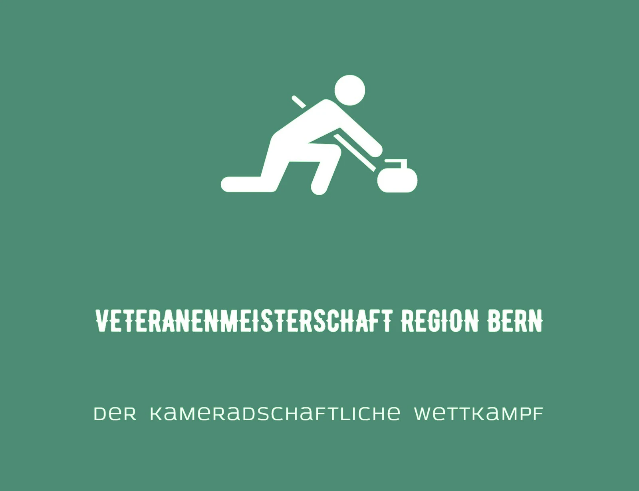 